 		AGÊNCIA DO TRABALHADOR DE CARAMBEÍ-PR.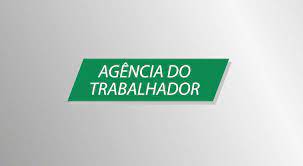                      VAGAS DISPONÍVEIS( SUJEITAS ALTERAÇÕES)		     Para candidatar-se comparecer Agência do Trabalhador Carambeí, trazer  os seguintes                 documentos RG/CPF/CTPS.VAGA PARA ESTÁGIO, ESTAR CURSANDO LOGÍSTICA, ADMINISTRAÇÃO OU ÁREA AFINS, SERCOMUNICATIVO E PROATIVO,TER CONHECIMENTO EM INFORMÁTICAINTERESSADOS  ENCAMINHAR CURRÍCULO PARA(42) 99810-0059 ,   PARA POSTERIOR AGENDAMENTO DE ENTREVISTA.VAGA PARA ENCARREGADO DE MANUTENÇÃO E VEICULOS(CAMINHÕES)EXPERIÊNCIA EM MANUTENÇÃO DE VEÍCULOS PESADOS(TRANSPORTADORAATIVIDADES: SERÁ RESPONSÁVEL PELAS OPERACIONALIDADES, SEGURANÇA E EFICIÊNCIA DA FROTA DE CAMINHÕES DA EMPRESA, COORDENAR A MANUTENÇÃO , REALIZANDO A ANALISE, CONTROLE E PLANEJAMENTO DOS GASTOS DOS VEÍCULOS ,FAZER A MANUTENÇÃO PREVENTIVADA FROTA, BEM COMO DESENVOLVE E CUIDA DO RELA-CIONAMENTO COM OS FORNECEDORES, MONITORAR OS CUSTOS OPE-RACIONAIS DA FROTA E DEMAIS SERVIÇOS RELATIVOS A FUNÇÃO.TER CONHECIMENTOS COM PACOTE OFFICE E DOMÍNIO EXCELL, FUN-ÇÕES E FÓRMULAS,  RELATÓRIOS E CUSTO DA ÁREA DE FROTA, DESEJÁVEL TER CNH “D” OU “E’INTERESSADOS  ENCAMINHAR CURRÍCULO PARA(42) 99810-0059 ,   PARA POSTERIOR AGENDAMENTO DE ENTREVISTA.V A G A S REQUISITOSTEMOS 03 VAGAS PARA OPERADOR DE CALDEIRACom experiência comprovada em carteiraTÉCNICO EM ELETROMECÂNICA – ter curso completo. Ser morador de Carambeí. Com experiência em comandos elétricos, inversores de frequência e controladores de temperatura, manutenção, regulagem e lubrificação, planejamento e controle  de manutenção, leitura e interpretação de desenhos e diagramas ,  - Interessados deixar currículo na Agencia do trabalhador. Trazer RG e CPF para cadastro.SOLDADORCom experiencia em carteira com soldas MIG,TIG E OXIGAS,  vivencia na área de manutenção agrícola, ter CNHMECANICO DE MANUTENÇÃO DE IMPLEMENTOS AGRICOLAS Com experiência em carteira em manutenção agricola, ter cnh, TRABALHADOR DE AVICULTURA, ENTREVISTA DIA 22/05/2024 AS 13:30HS NA AGENCIA DO TRABALHADOR PARA GRANJA STO. ANDRÉ, TRAZER RG E CPF PARA CADASTRO Não precisa de experiênciaABATEDOR DE AVES HALAL( VAGA EXCLUSIVA PCD)VAGA EXCLUSIVA PCD – ser mulcumano praticante, realizar o abate halal de animais de acordo com os requisitos da jurisprudência islâmicaANALISTA DE RECURSOS HUMANOSCom 01 ano experiência na área.CONTADOR JURíDICOCom 01 ano experiência na área.OPERADOR DE MAQUINA DE LAVAR ROUPAS, EM GERAL - O contratado trabalhará como operador de maquina de lavar/centrifugar e secar roupas, carregamento e descarregamento roupas do caminhão.AUXILIAR DE LAVANDERIA-VAGA EXCLUSIVA “PCD”(PESSOAS COM DEFICIÊNCIA)Vaga para moradores de Carambeí.TRABALHADOR DA AVICULTURA Não precisa de experiência.AUXILIAR DE LINHA DE PRODUÇÃONão precisa de experiênciaVENDEDORA DE COMÉRCIO VAREJISTACom experiência em carteiraMOTORISTA DE CAMINHÃO BI-TRUCK – 30 VAGAS  - A EMPRESA ESTARÁ NA Experiência com caminhão automático, ,caminhão de ração em estrada rural, ter CNH ‘C’ e EAR  trabalhar por escala 6x1.VAGAS TEMPORÁRIA PARA:AUXILIAR DE OPERAÇÕES - UPLExperiência com alimentação de suínos, limpeza a seco,inseminar e manejo de suínos,anotações em formulário do setor, disponibilidade para trabalhar em turnos. - Interessados deixar currículo na Agencia do TrabalhadorVAGA TEMPORÁRIA PARA:FRENTISTAAtendimento ao cliente e abastecer veículos, calibrar pneus, verificar niveis de oleo e liquidos, limpar para-brisas, demais serviços referente a função, Interessados deixar currículo na Agencia do Trabalhador.PEDREIRO        Com experiênciaSERVENTE DE OBRASExperiência- morador de CarambeíPINTOR DE OBRASCom experiênciaCARPINTEIRO Com experiência –ARMADOR Com experiência.